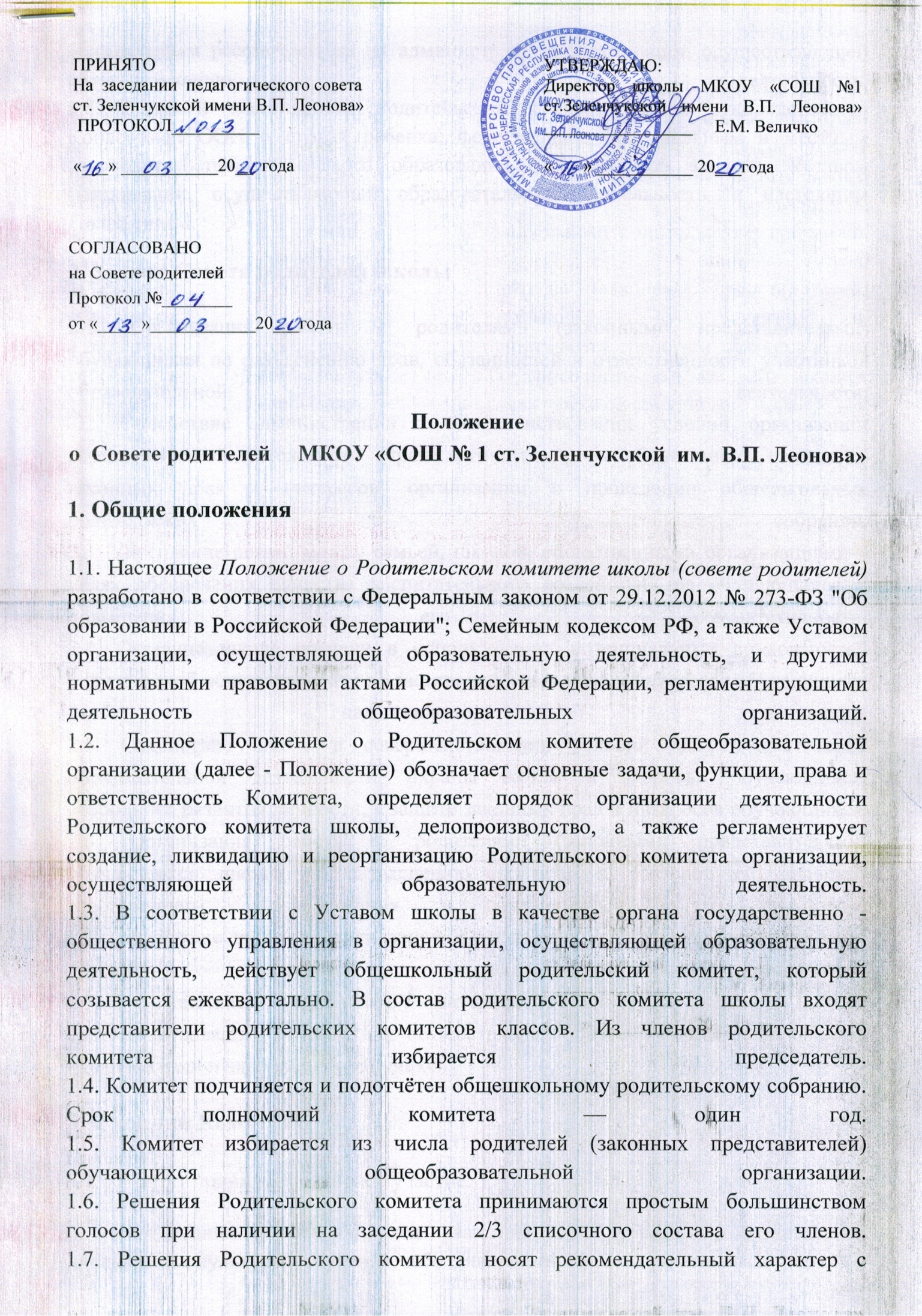 обязательным рассмотрением их администрацией организации, осуществляющей образовательную деятельность.
1.8. В своей деятельности Родительский комитет школы руководствуется Конвенцией ООН о правах ребенка, федеральным, региональным и местным законодательством в области образования и социальной защиты, Уставом организации, осуществляющей образовательную деятельность, и настоящим Положением. 2. Задачи Совета родителей школы2.1. Организация работы с родителями (законными представителями) обучающихся по разъяснению прав, обязанностей и ответственности участников образовательной деятельности.
2.2. Содействие администрации в совершенствовании условий организации образовательной деятельности, охране жизни и здоровья обучающихся, защите их законных прав и интересов, организации и проведении общешкольных родительских собраний.
2.3. Укрепление связей между семьей, школой, общественными организациями в целях обеспечения единства воспитательного воздействия на обучающихся и повышения его результативности.
2.4. Оказание школе помощи в использовании потенциальных возможностей родительской общественности по защите законных прав и интересов обучающихся и педагогических работников.
2.5. Содействие школе в совершенствовании условий для осуществления образовательной деятельности, охраны жизни и здоровья обучающихся, свободного развития личности, в защите законных прав и интересов обучающихся.
2.6. Организация работы с родителями (законными представителями) обучающихся школы по разъяснению их прав и обязанностей, значения всестороннего воспитания обучающегося в семье.
2.7. Содействие школе в организации и проведении конкурсов, соревнований и других массовых внешкольных мероприятий.
2.9. Содействие укреплению материально-технической базы школы, совершенствованию условий для осуществления образовательной деятельности, охраны жизни и здоровья обучающихся.3. Функции Комитета3.1. Комитет принимает активное участие:- в воспитании у обучающихся уважения к окружающим, сознательной дисциплины, культуры поведения, заботливого отношения к родителям и старшим;- в проведении разъяснительной и консультативной работы среди родителей (законных представителей) обучающихся, о правах, обязанностях и ответственности участников образовательной деятельности;- в привлечении родителей (законных представителей) обучающихся, к организации внеклассной, внешкольной работы, учебно-исследовательской и общественной деятельности, технического и художественного творчества, экскурсионно-туристической и спортивно-массовой работы с обучающимися;- в подготовке к новому учебному году.3.2. Оказывает содействие педагогам в воспитании обучающихся ответственного отношения к учебе, привитии им навыков учебного труда и самообразования.
3.3. Оказывает помощь:- семьям в создании необходимых условий для своевременного получения детьми среднего общего образования;- классным руководителям в изучении и улучшении условий воспитания детей в семье, в пропаганде среди родителей (законных представителей) обучающихся положительного опыта семейной жизни;- администрации в организации и проведении родительских собраний.3.4. Контролирует совместно с администрацией организации, осуществляющей образовательную деятельность, организацию и качество питания, медицинского обслуживания обучающихся.
3.5. Рассматривает обращения обучающихся, родителей (законных представителей) обучающихся, работников и других лиц в свой адрес, а также по поручению руководителя в адрес администрации общеобразовательной организации.
3.6. Вносит предложения на рассмотрение администрации организации, осуществляющей образовательную деятельность, по вопросам организации образовательной деятельности.
3.7. Координирует деятельность родительских комитетов классов.
3.8. Взаимодействует с педагогическим коллективом общеобразовательной организации по вопросам профилактики правонарушений, безнадзорности и беспризорности обучающихся, а также с другими органами коллегиального управления организации, осуществляющей образовательную деятельность, по вопросам проведения общешкольных мероприятий.4. Права Комитета4.1. Обращаться к администрации и другим коллегиальным органам управления общеобразовательной организации и получать информацию о рассмотрения обращений.
4.2. Приглашать:- на свои заседания родителей (законных представителей) обучающихся, по представлениям (решениям) родительских комитетов классов;- любых специалистов для работы в составе своих комиссий.4.3. Принимать участие:- в разработке локальных актов организации, осуществляющей образовательную деятельность;- в организации деятельности блока дополнительного образования детей.4.4. Принимать меры по соблюдению обучающимися и их родителями (законными представителями) требований законодательства РФ об образовании и локальных актов общеобразовательной организации.
4.5. Выносить общественное порицание родителям, (законным представителям) обучающихся, уклоняющимся от воспитания детей в семье.
4.6. Вносить предложения на рассмотрение администрации школы о поощрениях обучающихся и их родителей (законных представителей).
4.7. Разрабатывать и принимать: - положение о Совете родителей;- положения о постоянных и (или) временных комиссиях совета;- план работы Совета;- планы работы комиссий Совета4.8. Выбирать председателя Совета, секретаря  и контролировать их деятельность.
4.9. Принимать решения:- о создании или прекращении своей деятельности;- создании и роспуске своих постоянных и (или) временных комиссий, назначении их руководителей;- прекращении полномочий председателя Совета..5. Ответственность Совета родителей  5.1. За выполнение плана работы.
5.2. Соответствие принятых решений действующему законодательству РФ и локальным актам организации, осуществляющей образовательную деятельность.
5.3. Выполнение принятых решений и рекомендаций.
5.4. Установление взаимодействия между администрацией общеобразовательной организации и родителями    (законными представителями)   обучающихся   по вопросам семейного и общественного воспитания.6. Порядок организации деятельности Совета родителей6.1. В состав Совета  родителей входят по одному представителю от каждого класса. Представители от классов избираются ежегодно на родительских собраниях классов в начале каждого учебного года.
6.2. Совет родителей  работает по плану, согласованному с руководителем организации, осуществляющей образовательную деятельность.
6.3. Заседания Совета родителей проводятся по мере необходимости, но не реже одного раза в четверть.
6.4. Кворумом для принятия решений является присутствие на заседании более половины членов Комитета.
6.5. Решения Совета родителей  школы принимаются простым большинством голосов его членов, присутствующих на заседании. В случае равенства голосов решающим является голос председателя.
6.6. Непосредственное руководство деятельностью Совета родителей осуществляет его
, который:- обеспечивает ведение документации Совета;- координирует работу Совета и его комиссий;- ведет заседания Совета;6.7. О своей работе Совет родителей школы отчитывается перед общешкольным родительским собранием по мере необходимости, но не реже 1 раза в год.
6.8. Свою деятельность члены Совета  осуществляют на безвозмездной основе.
6.9. Совет родителей ведет протоколы своих заседаний и общешкольных родительских собраний в соответствии с инструкцией по делопроизводству.
6.10. Протоколы Совета родителей хранятся в составе отдельного дела в канцелярии организации, осуществляющей образовательную деятельность.
6.11. Ответственность за делопроизводство Совета родителей  возлагается на его председателя.7. Взаимоотношения7.1. Совет родителей  школы в своей работе взаимодействует с органами самоуправления и директором школы по вопросам профилактики правонарушений, безнадзорности и беспризорности среди обучающихся, проведения общешкольных мероприятий; с другими организациями, учреждениями, предприятиями, службами населённого пункта – по вопросам в пределах своей компетенции.8. Ликвидация и реорганизация родительского комитета8.1. Прекращение деятельности Совета родителей  может быть произведено путём слияния, присоединения, разделения или ликвидации.
8.2. Ликвидация и реорганизация Совета родителей организации, осуществляющей образовательную деятельность, может производиться по решению общего родительского собрания.9. Заключительные положения9.1. Настоящее Положение о Совете родителей  является локальным нормативным актом общеобразовательной организации, принимается на общем родительском собрании школы и утверждается (вводится в действие) приказом директора организации, осуществляющей образовательную деятельность.
9.2. Все изменения и дополнения, вносимые в настоящее Положение, оформляются в письменной форме в соответствии действующим законодательством Российской Федерации.
9.3. После принятия Положения (или изменений и дополнений отдельных пунктов и разделов) в новой редакции предыдущая редакция автоматически утрачивает силу.